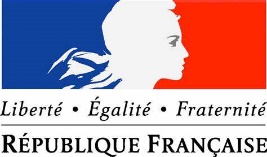 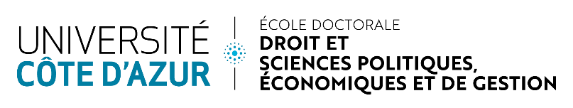 UNIVERSITÉ COTE D'AZURDEMANDE DE PROLONGATION DE DROIT Selon l’article 14 de l’arrêté du 25/05/2016, la prolongation est accordée de droit « si le doctorant a bénéficié d'un congé de maternité, de paternité, d'un congé d'accueil de l'enfant ou d'adoption, d'un congé parental, d'un congé de maladie d'une durée supérieure à quatre mois consécutifs ou d'un congé d'une durée au moins égale à deux mois faisant suite à un accident de travail ». Elle n’est pas comptabilisée dans le cursus comme une année d’inscription en doctorat. Veuillez remettre ce document, dûment complété, à l’école doctorale dont vous relevez. Nom du Directeur / rice de Recherche :Année de première inscription en doctorat :	/Pour tout projet à caractère professionnel, veuillez remplir le formulaire de DEMANDE DE CESUREJoindre obligatoirement un justificatif à la demandeÉCOLE DOCTORALE 513 « Droit Et Sciences Politiques, Economiques et de Gestion » Domaine Louis Trotabas – Avenue Doyen Louis Trotabas - 06050 Nice Cedex 1 Directrice : Professeure Flora BELLONE – Directeur-Adjoint : Philippe LUPPIAdministration : Iwona PIECZYRAK – Tél. : 04 89 15 26 26 ou 26 27 – E.mail : ed-despeg@unice.frNom: Prénom :Adresse :N° étudiant :Numéro de l’École Doctorale : 513 DESPEGAvis du Directeur / rice de RechercheNice, le	20……Favorable □	Défavorable □Signature du Directeur / rice de RechercheAvis de la Direction de l’École DoctoraleNice, le	20……Favorable □	Défavorable □Signature de la Direction de l’École Doctorale